ELENCO DOCENTI SCUOLA SECONDARIA DI 2° GRADOFORMAZIONE DOCENTI NEO ASSUNTI  AMBITO 5 INCONTRO CONCLUSIVO A. S. 2023/2024SEDE CENTRALE I. C.  “TEN. F. PETRUCCI”  MONTECASTRILLIMARTEDI’ 28 MAGGIO dalle ore 16,30 alle ore 19,30      ISTITUTO COMPRENSIVO “TEN. F. PETRUCCI”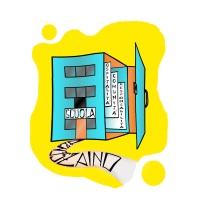 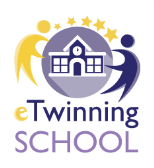 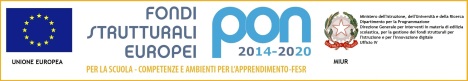      Via  Ten. F. Petrucci, 16 – 05026 Montecastrilli (TR)   Tel./Fax Uff.Segret. 0744 940235 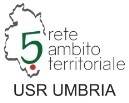 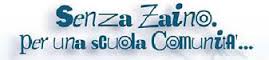  www.comprensivomontecastrilli.edu.it     tric816004@istruzione.itNCognomeNomeIstituto di  servizioMAIL Istituto di  servizioFirmaIngresso 16,30FirmaUscita 19,301BAGLIONIELIANANARNI I.I.S. SC. MAG. GEOM. GANDHI tris 00100e@istruzione.it2BEDINIALESSANDRO I.I.S. ARTISTICA CLASS PROF.LE  ORVIETO tris 00200a@istruzione.it3CESARINIPAOLO I.I.S. ARTISTICA CLASS PROF.LE  ORVIETO tris 00200a@istruzione.it4D'ARISTOTILEMATTEOIST. OMNICOMPR. FABROtric815008@istruzione.it5DI COSTANZOVALENTINA I.I.S. ARTISTICA CLASS PROF.LE  ORVIETO tris 00200a@istruzione.it6GORIRICCARDOI.I.S. SCIENTIFICO E TECNICO ORVIETO tris 009005@istruzione.it7LATINILUCA I.I.S. ARTISTICA CLASS PROF.LE  ORVIETO tris 00200a@istruzione.itNCognomeNomeIstituto di  servizioMAIL Istituto di  servizioFirmaIngresso 16,30FirmaUscita 19,308LAVINIFRANCESCANARNI I.I.S. SC. MAG. GEOM. GANDHI tris 00100e@istruzione.it9MARCACCIFABRIZIO I.I.S. ARTISTICA CLASS PROF.LE  ORVIETO tris 00200a@istruzione.it10MAZZETTAFEDERICONARNI I.I.S. SC. MAG. GEOM. GANDHI tris 00100e@istruzione.it11MILARDIMARAI.I.S. SCIENTIFICO E TECNICO ORVIETO tris 009005@istruzione.it12MOSCAGIULIANANARNI I.I.S. SC. MAG. GEOM. GANDHI tris 00100e@istruzione.it13NISIGIANLORENZO I.I.S. ARTISTICA CLASS PROF.LE  ORVIETO tris 00200a@istruzione.it14PETTINELLICLAUDIA I.I.S. ARTISTICA CLASS PROF.LE  ORVIETO tris 00200a@istruzione.it15PROIETTIROBERTOIST. OMNICOMPR. FABROtric815008@istruzione.it16QUARTUCCIFRANCESCO I.I.S. ARTISTICA CLASS PROF.LE  ORVIETO tris 00200a@istruzione.it17RECCHIAMARTINAI.I.S. SCIENTIFICO E TECNICO ORVIETO tris 009005@istruzione.it18SBARDELLANOEMI I.I.S. ARTISTICA CLASS PROF.LE  ORVIETO tris 00200a@istruzione.it19SGRIGNAILARIA I.I.S. ARTISTICA CLASS PROF.LE  ORVIETO tris 00200a@istruzione.it20STENTELLAFRANCESCA I.I.S. ARTISTICA CLASS PROF.LE  ORVIETO tris 00200a@istruzione.it21VENTURIILARIA I.I.S. ARTISTICA CLASS PROF.LE  ORVIETOtris00200a@istruzione.it22ZUPPANTI ILARIA I.I.S. ARTISTICA CLASS PROF.LE  ORVIETOtris00200a@istruzione.it